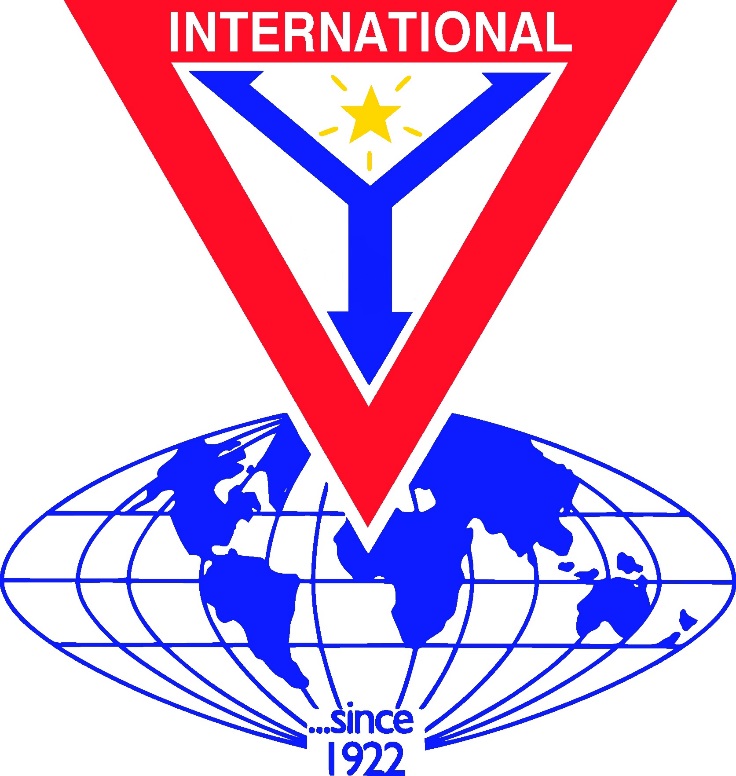 Y’s Men International, har tildeltY’s doms hedersmerke«Badge of Honour»